Страны Ближнего Востока: палестинская проблема.С XIX века антисемитская политика в Европе приводила к массовой миграции еврейского населения в Америку, Австралию, Южную Африку. В еврейской среде возник сионизм – националистическое движение, выступающее за создание собственного государства. Основатель сионизма – Теодор Герцль. Отношение к сионизму среди мирового еврейского населения до сих пор является неоднозначным.В 1897 г. проходит Всемирный сионистский конгресс.После окончания Первой мировой войны, в 1920 г., мандат Лиги Наций по управлению Палестиной получила Великобритания. Евреи начинают массовое переселение на территорию Палестины.Рост еврейской диаспоры на территории Палестины приводил к регулярным конфликтам с палестинскими арабами.В 1946 году территория Ближнего Востока, которая находилась в колониальной системе Великобритании, оказалась независимой. Лондон отказался от своих притязаний на эти земли, мотивируя это тем, что не может найти приемлемое для арабов и евреев решение взаимного общежития.В 1947 году ООН приняла решение о разделении Палестины – камня преткновения – на арабскую и еврейскую части, что было принято евреями, но не было поддержано арабами.  В том же 1947 году вспыхнула арабо-израильская война (1947-1949 гг.) за данную территорию. Каждая из сторон претендовала на земли Палестины и Иерусалим – город, священный как для христиан, так и для мусульман и иудеев.С помощью СССР и при его всецелой поддержке в 1948 году, в ходе продолжавшейся войны было провозглашено государство Израиль. В Москве надеялись, что Израиль выберет просоветскую позицию, и всячески помогали ему. Премьер-министр Израиля Голда Меир была хорошим другом СССР. Изначально США поддерживали арабов, но как только правительство Израиля, получив поддержку от СССР и немного окрепнув, повернулось к США лицом, Вашингтон стал поддерживать Израиль. Таким образом, с конца 1940-х гг. оформилось некое противостояние великих держав в данном регионе: СССР стал поддерживать арабские государства, а США – Израиль.В течение 1950-х гг. в Израиль стали переселяться многие евреи из стран Европы и Азии, создавая новое общество на, как они считали, своей земле. В скором времени при финансовой поддержке США Израиль стал одним из вернейших союзников Вашингтона и начал развивать свою экономику.В то же время арабские государства не желали видеть у себя такого соседа, который претендует на арабские земли, и поэтому всяческим образом обостряли время от времени конфликт. В 1964 году по решению Лиги арабских государств была создана Организация освобождения Палестины (ООП), ставящая своей задачей полное освобождение от евреев Палестины. Тогда же в этой организации было создано радикальное крыло, специализирующееся на террористических актах.С 5 по 10 июня 1967 года на Ближнем Востоке разразилась «Шестидневная война». С одной стороны, в этой войне участвовал Израиль, а с другой – коалиция Сирии, Египта, Иордании, Ирака и Алжира.Арабские страны надеялись в короткий срок разгромить израильскую армию и занять Израиль. Арабские страны негласно поддерживал СССР, но в конфликте не участвовал. На стороне Израиля скрыто выступили США и Великобритания. Война обернулась полнейшим разгромом арабских государств. Сирия лишилась Голанских высот, Египет потерял Синайский полуостров и Сектор Газа, а Иордания – западный берег реки Иордан. Израиль намного увеличил свою территорию и показал всему миру, что может противостоять как одной стороне, так и коалиции стран. Не упоминал Израиль, правда, о существенной помощи ему США.6 октября 1973 года объединённые войска Египта и Сирии атаковали Израиль. Этот день был выбран неслучайно: «Судный день» – один из священных для евреев дней, когда все они находятся в синагогах. Война продолжалась до 25 октября. Армия Израиля успешно отразили все атаки, но так как война стала полной неожиданностью, правительство Голды Меир ушло в отставку.В 1978 году египетский лидер Анвар Садат первым признал право на существование Израиля, за что получил назад Синайский полуостров. В то же самое время на территории Палестины появился новый молодой и энергичный лидер – Ясир Арафат, который стал непререкаемым авторитетом среди палестинцев. Он вёл с Израилем бескомпромиссную партизанскую войну. Теракты стали повседневностью жизни Израиля.Арафата поддерживали страны Соцлагеря во главе с СССР. Организация освобождения Палестины (ООП) поддерживала его оружием.В 1990-х гг. арабо-израильский конфликт не утихал. В 1998 году, а затем в 2000 году лидеры Израиля и Палестины встречались на нейтральной территории, пытаясь прийти к какому-нибудь конкретному решению, но все переговоры оканчивались одинаково – взрывами и терактами. На сегодняшний день конфликт не урегулирован.Создание государства Израиль. Возникновение «палестинской проблемы»1897 г. – Конгресс в Швейцарии принимает решение о создании государства евреев на территории ПалестиныНоябрь 1917 г. – Палестину оккупировали британские войскаС 1922 года – Великобритания управляла Палестиной на основе мандата Лиги Наций.После окончания Второй мировой войны вопрос о Палестине был передан в ООН29 ноября 1947 г. – ООН отменила британский мандат и предложила создать на территории Палестины два государства: еврейское (57% Палестина) и арабское (47%).Город Иерусалим был выделен в самостоятельную административную единицу с особенным международным режимом. Великобритания вывела свои войска из Палестины14 мая 1948 г. – провозглашение государства ИзраильПервый премьер-министр – Давид Бенг-гурион. Израиль был создан официально, а арабское самостоятельное государство так и не было создано. СССР поддержал Израиль, чтобы укрепить свои позиции в этом регионе и попытаться развалить Британскую империю.Сионизм – идейно-политическое течение, которое проповедовало особый путь развития евреев«Палестинская проблема»Причины проблемы:- создание государства Израиль;- арабам Палестины не дали создать свое государство;- неприязнь арабов и евреев друг к другу;- арабские страны выступили против создания государства Израиль.СобытияГраницыСогласно Электронной еврейской энциклопедии, с точки зрения международного права, территория и границы Израиля окончательно не определены. Сам Израиль, вследствие различных факторов, воздерживается от официального определения своих границ.Египетско-израильская граница была установлена по границе мандатной территории Палестины и закреплена договором от 26 марта 1979 года.Иорданско-израильская граница зафиксирована договором от 26 октября 1994 года по линии между Британской подмандатной Палестиной и Эмиратом Трансиорданией, с некоторыми незначительными отличиями.Границы Израиля с Ливаном и Сирией официально не урегулированы. Существует так называемая «голубая линия», граница Израиля и Ливана, признанная ООН, однако остаётся разногласие относительно Фермы Шебаа. С Сирией нет официально оформленной границы, есть лишь «линия прекращения огня», где, по решению Совета Безопасности ООН, по окончании войны 1973 года была создана буферная зона, разделяющая Израиль и Сирию.«Палестинская проблема» на сегодняшний день не решена. Арабо-израильское противостояние породило терроризм. Остается проблема беженцев.Палестино-израильские проблемы (статус Иерусалима, проблема палестинских беженцев, проблема еврейских поселений, вопрос границ) из десятилетия в десятилетия остаются нерешёнными, из-за чего регулярно вспыхивают вооружённые конфликты. Израиль тратит огромные деньги на обеспечение безопасности, будучи окружённым со всех сторон территориями, населёнными арабами. Несмотря на окончание холодной войны, палестинская проблема продолжает оставаться частью мировой политики.Международные организацииПонятие международной организации.В условиях всемирной глобализации, интеграции экономик, унификации законодательств и стирания границ между странами уже невозможно принимать решения единолично. Необходимо согласовывать намерения по разным вопросам с остальными участниками мирового сообщества. Наряду с государствами, важными членами мировой политики являются международные организации. Конфликты между группами людей и странами, террористические группировки, изменения климата, геополитика, разработка арктического шельфа, исчезновение редких видов животных – это далеко не полный список вопросов, которые требуют их участия. Противостоять новым вызовам современности возможно только общими усилиями.Международная организация является добровольным союзом государств-участников, создаваемым для сотрудничества в сферах экономики, политики, культуры, экологии, безопасности. Вся их деятельность основывается на международных договорах. Характер взаимодействия может быть как межгосударственным, так и негосударственным, на уровне общественных объединений. Международные организации делятся на международные межправительственные (межгосударственные) организации и международные неправительственные (негосударственные, общественные) организации.Роль ООН в современном миреСоздание ООН Организация Объединенных Наций является уникальной всемирной международной организацией. Она была создана в момент окончания Второй мировой войны, в условиях разгрома фашизма, благодаря общей борьбе государств антигитлеровской коалиции при решающей роли СССР. При создании ООН был предусмотрен не совсем удачный опыт Лиги Наций, которая существовала во время между 2 крупными войнами. Антидемократические черты, что описывали ее структуру и работу, были отброшены. Инициаторами создания Организации Объединенных Наций явились СССР, США и Англия, при этом особенное значение имели усилия советской дипломатии. Местом рождения ООН стала Москва, поскольку непосредственно тут, на Московской конференции в начале октября 1943 года была принята Декларация, связанная с всеобщей безопасностью и мировым правопорядком. Она предусматривала тесное сотрудничество государств как в ведении войны против фашизма, так и в обеспечении послевоенной безопасности. Декларация содержала тезис о необходимости учреждения всемирной международной организации для поддержания мира и безопасности, основанной на принципе суверенного равенства всех стран. Главные положения Устава ООН были выработаны на конференции представителей СССР, США, Англии, Китая в августе-октябре 1944 года в Вашингтоне . Здесь было сформулированы такие положения, как: название Организации, структура ее Устава, цели, принципы работы и т. д. Позднее на Крымской конференции были урегулированы и другие вопросы. Окончательный текст Устава был согласован на Конференции Объединенных Наций в Сан-Франциско в апреле-июне 1945 года при участии представителей уже 50 стран. Праздничная церемония подписания Устава произошла 26 июня 1945 года. После этого Устав подлежал ратификации подписавшими его странами согласно с их конституционной процедурой. А дата вступления Устава в силу, 24 октября 1945 г., стала ежегодно отмечаться как День Объединенных Наций. Цели и принципы ООН Организация Объединенных Наций в своей деятельности преследует следующие цели: - поддерживать мир и безопасность, используя действенные коллективные меры для предотвращения и уничтожения опасности миру, пресечения актов агрессии или же иных нарушений мира, - проводить мирными средствами улаживание либо разрешение международных споров, которые могут привести к нарушению мира; - развивать дружественные отношения между странами на базе соблюдения принципа равноправия и самоопределения народов; - использовать международное сотрудничество в разрешении мировых трудностей финансового, общественного, культурного и гуманитарного характера, а также развивать уважение к гражданским правам и ключевым свободам для всех, без отличия расы, пола, языка и религии; - быть центром для согласования поступков наций в достижении данных совместных целей. Что касается действующих принципов ООН, то среди них можно отметить следующие:- уверенное равенство всех членов Организации; - добросовестное исполнение принятых на себя обязательств; - разрешение возникающих споров мирными средствами, чтобы не подвергать опасности всеобщий мир и безопасность; - воздержание в международных отношениях от использования силы; - обеспечение работы стран, не являющихся членами ООН, также согласно с принципами Устава ООН; - невмешательство ООН в дела, входящие во внутреннюю зону ответственности всякого государства. Роль ООН в современном мире Рассуждая о роли ООН в современном мире, следует подчеркнуть, что она является ключевым ядром в системе межгосударственных организаций, играя при этом исключительную роль в международном политическом и социальном развитии. Сегодня ООН занимается наиболее важными проблемами в мире, среди которых можно отметить следующие: - ликвидация крайней нужды и голода; - обеспечение всеобщего образования; - достижение равенства представителей сильного пола и представительниц слабого пола, расширение прав и полномочий последних; - уменьшение смертности детей; - совершенствование охраны материнства; - борьба с ВИЧ/СПИДом, малярией и прочими болезнями; - обеспечение экологической устойчивости.Структура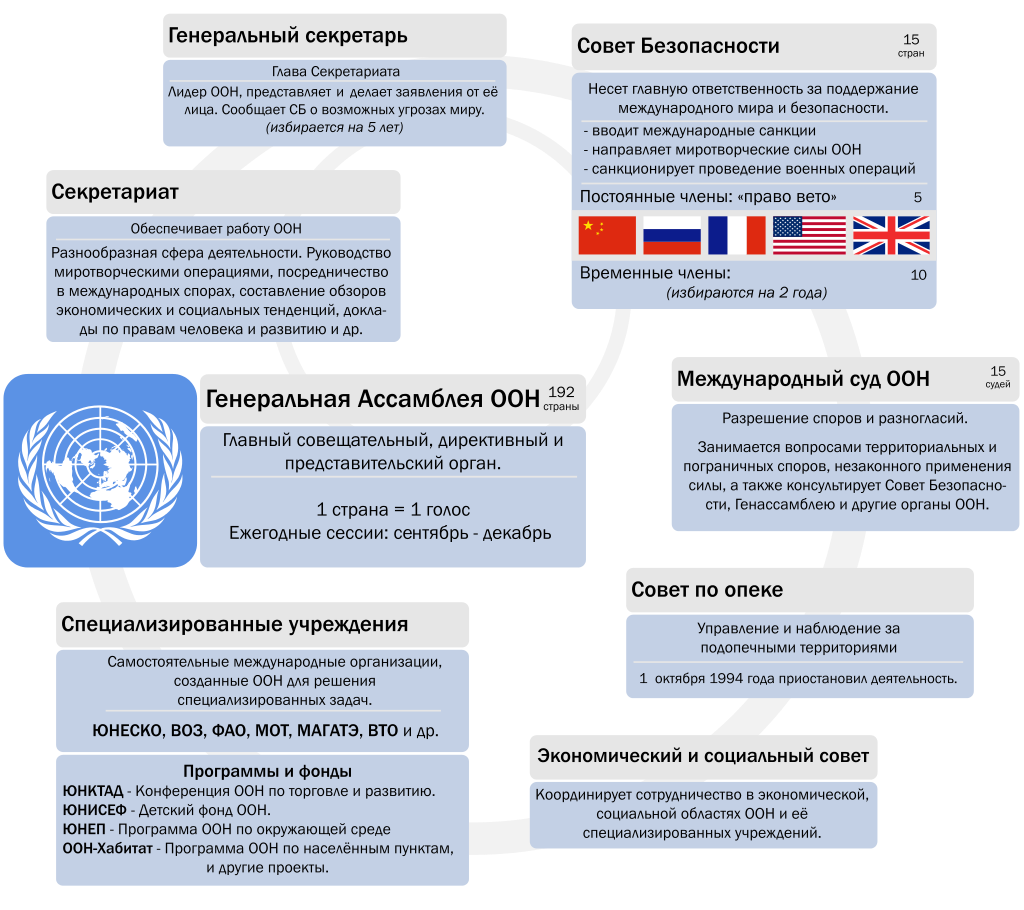 ЮНЕСКООрганизация Объединенных Наций по вопросам образования, науки и культуры (ЮНЕСКО) была создана 16 ноября 1945 г. В настоящее время действительными членами Организации являются 193 государства.СССР стал 70-м членом Организации в 1954 г.Организация располагает 67 бюро и подразделениями, расположенными в различных частях мира.Штаб-квартира находится в Париже, Франция.Основная цель ЮНЕСКО заключается в том, чтобы содействовать укреплению мира и безопасности путем расширения сотрудничества народов в области образования, науки и культуры в интересах обеспечения всеобщего уважения справедливости, законности и прав человека, а также основных свобод, провозглашенных в Уставе Организации Объединенных Наций, для всех народов без различия расы, пола, языка или религии.С целью осуществления своего мандата ЮНЕСКО выполняет пять основных функций:– проводит перспективные исследования форм образования, науки, культуры и коммуникации, необходимых в завтрашнем мире;
– проводит продвижение, передачу и обмен знаниями, опираясь главным образом на научные исследования, подготовку и преподавание;
– осуществляет нормативную деятельность: подготовку и принятие международных актов и обязательных к исполнению рекомендаций;
– предоставляет услуги экспертов государствам-членам для определения их политики в области развития и разработки проектов в форме технического сотрудничества;
– осуществляет обмен специализированной информацией.ЮНЕСКО считает образование своим приоритетным направлением деятельности с момента основания организации.ЮНЕСКО является единственным подразделением ООН, у которого науки вынесены в название. В соответствии с этим организация рассматривает естественные науки в контексте междисциплинарного взаимодействия с образованием и культурой. Миссией ЮНЕСКО в области социальных и гуманитарных наук является продвижение знаний, стандартов и интеллектуальной кооперации, направленных на социальные преобразования, права и свободы человека[ю. 16]. Помимо основной цели, претворения в жизнь положений Всеобщей декларации прав человека, организация работает с такими аспектами как равенство полов и право на образование. ЮНЕСКО занимается определением текущей ситуации в обществе, перспективными исследованиями и философией, а также задаёт вектор развития[ю. 17].Работа организации в данной области разделена на четыре секции: этика (биоэтика, наука и технологии, образование в области этики), права человека (гендерное равенство, искоренение бедности, демократия, философия, борьба с дискриминацией), социальные преобразования (миграция, урбанистические исследования, молодёжь) и спорт (физическое образование и проблемы допинга)[ю. 18].Основой работы ЮНЕСКО в области культуры является содействие культурному разнообразию, основанное на человеческих взаимоотношениях. Этот подход был подтверждён в 2001 году с принятием Всеобщей декларации о культурном разнообразии. От охраны всемирного культурного и природного наследия, представляющего ценность для всего человечества, организация перешла к защите различных форм нематериального культурного наследия, шедевров устного творчества.Отсутствие полноценного доступа к информации во многих странах является преградой на пути устойчивого развития. Признанная одним из ключевых направлений, концепция общества знания основана на принципе свободы слова и доступа к информации, знаниям и образованию. Деятельность ЮНЕСКО в области коммуникации направлена на сокращение разрыва в данной области между развитыми и развивающимися странами. Кроме того, ЮНЕСКО осуждает нарушения свободы прессы и расправу над сотрудниками СМИ.Руководящие органыГенеральная конференция включает представителей всех государств-членов Организации. Генеральная конференция собирается раз в два года, и в ее работе участвуют государства-члены и ассоциированные члены. Для участия в работе Генеральной конференции также приглашаются в качестве наблюдателей государства, не являющиеся членами ЮНЕСКО, межправительственные организации, неправительственные организации и фонды.Рабочими языками Генеральной конференции являются английский, арабский, испанский, китайский, русский и французский.Каждое государство-член имеет один голос на Генеральной конференции независимо от численности народонаселения и размера его взноса в бюджет. Генеральная конференция определяет направление и общую линию деятельности ЮНЕСКО, принимает программу и бюджет ЮНЕСКО на последующие два года, избирает членов Исполнительного совета раз в четыре года и Генерального директора.Генеральный директор избирается раз в четыре года (ранее он назначался на шестилетний срок). Генеральный директор руководит Секретариатом.Исполнительный совет – главный рабочий орган ЮНЕСКО. Выступая в качестве административного органа, он осуществляет подготовку работы Генеральной конференции и несет ответственность за эффективное осуществление решений Конференции.Функции и обязанности Исполнительного совета в основном определены в Уставе и Правилах процедуры либо в Директивах, принятых Генеральной конференцией. Дополнением к этим нормативным положениям служат резолюции Генеральной конференции. Раз в два года Генеральная конференция поручает Исполнительному совету выполнение конкретных задач. Другие функции определяются соглашениями между ЮНЕСКО и Организацией Объединенных Наций, специализированными учреждениями и другими межправительственными организациями.Генеральная конференция избирает 58 членов Совета. Кандидаты избираются, в частности, с учетом разнообразия культур, которые они представляют, и их географического представительства. Исполнительный совет собирается два раза в год.Секретариат является исполнительным органом Организации. Под руководством Генерального директора сотрудники Секретариата занимаются осуществлением программы, принятой государствами-членами.Руководствуясь своим Уставом, ЮНЕСКО поощряет международные обмены, имеющие культурно-просветительные цели, работает над ознакомлением широкой общественности с малоизвестными сокровищами мирового культурного наследия и содействует обоюдному признанию различных культурных ценностей, служит информационным центром, предоставляющим государствам-членам документацию в области культуры.Важным направлением деятельности ЮНЕСКО является деятельность, направленная на реализацию заключенных государствами-членами организации таких важных международных актов, как Конвенция о мерах, направленных на запрещение и предупреждение незаконного ввоза, вывоза и передачи права собственности на культурные ценности 1970 г., Конвенция об охране всемирного культурного и природного наследия 1972 г. и др.В контексте реализации Конвенции об охране всемирного культурного и природного наследия 1972 г. под эгидой ЮНЕСКО действует Межправительственный комитет и Фонд по охране всемирного культурного и природного наследия. Составлен Список всемирного наследия, в который внесен 981 объект, из которых 759 являются культурными, – от Тадж-Махала в Индии до древнего города Тимбукту в Мали, включая такое чудо природы как Большие коралловые рифы в Австралии. В список всемирного наследия также включены такие культурные памятники, как церковь Бояны в Болгарии, где сохранились древнейшие фрески XIII в., Шартрский собор Парижской богоматери во Франции, церковь Урнеса XII в. в Норвегии и т.д. В Список всемирного наследия включены такие российские объекты, как: исторический центр и памятники дворцово-парковой архитектуры предместий Санкт-Петербурга, Кижский погост, Московский Кремль и Красная площадь, исторические памятники Новгорода и окрестностей, Соловецкий историко-культурный комплекс, белокаменные памятники Владимира и Суздаля, архитектурный ансамбль Троице-Сергиевой лавры, церковь Вознесения в Коломенском, девственные леса Коми, озеро Байкал, вулканы Камчатки, Золотые горы Алтая.ЮНЕСКО не ограничивается охраной памятников культуры и природных ценностей. Огромное богатство составляют различные формы нематериального культурного наследия, особенно в развивающихся странах: фестивали, песенное творчество, языки и места общих собраний развивают творчество и солидарность.Значительный вклад в международное культурное сотрудничество вносит Совет Европы (СЕ). В рамках СЕ принято более 150 правовых актов, регулирующих юридический статус культурных ценностей и регламентирующих культурные права коренных народов, национальных меньшинств, а также культурные права человека.Всемирная торговая организация (ВТО) - международная организация, созданная с целью либерализации международной торговли и регулирования торгово-политических отношений государств-членов. ВТО является правопреемницей действовавшего с 1947 года Генерального соглашения по тарифам и торговле (ГАТТ).Образована 1 января 1995 года на основании системы взаимных договоренностей (т.н. Уругвайского раунда) между странами-членами ГАТТ. Полностью заменила ГАТТ после годового переходного периода 1 января 1996 года.Цели ВТО - либерализация мировой торговли путем ее регулирования преимущественно тарифными методами при последовательном сокращении уровня импортных пошлин, а также устранения различных нетарифных барьеров, количественных ограничений.Функции ВТО - контроль за выполнением торговых соглашений, заключенных между членами ВТО, организация и обеспечение торговых переговоров среди членов ВТО,  наблюдение за торговой политикой членов ВТО,  разрешение торговых споров между членами организации.Основополагающими принципами и правилами ВТО являются:- взаимное предоставление режима наибольшего благоприятствования (РНБ) в торговле;- взаимное предоставление национального режима (НР) товарам и услугам иностранного происхождения;- регулирование торговли преимущественно тарифными методами;- отказ от использования количественных и иных ограничений;- транспарентность торговой политики;- разрешение торговых споров путем консультаций и переговоров и т.д.Членами ВТО являются 164 государств. С 22 августа 2012 года Россия стала полноправным членом ВТО.Шанхайская организация сотрудничества (ШОС) — постоянно действующая межправительственная международная организация, в которую входят шесть государств — Казахстан, Китай, Киргизия, Россия, Таджикистан и Узбекистан.Декларация о создании ШОС подписана на встрече глав шести государств в Шанхае 15 июня 2001 года.К основным целям ШОС относятся: - укрепление взаимного доверия и добрососедства между странами-участницами; - содействие их эффективному сотрудничеству в политической, торгово-экономической, научно-технической и культурной областях, а также в сфере образования, энергетики, транспорта, туризма, защиты окружающей среды и других;- совместное обеспечение и поддержание мира, безопасности и стабильности в регионе; продвижение к созданию демократического, справедливого и рационального нового международного политического и экономического порядка.На настоящий момент:восемь стран являются государствами-членами ШОС- Республика Индия, Республика Казахстан, Китайская Народная Республика, Кыргызская Республика, Исламская Республика Пакистан, Российская Федерация, Республика Таджикистан, Республика Узбекистан;четыре страны имеют статус государства-наблюдателя при ШОС- Исламская Республика Афганистан, Республика Беларусь, Исламская Республика Иран, Монголия;шесть стран являются партнёрами по диалогу ШОС — Азербайджанская Республика, Республика Армения, Королевство Камбоджа, Федеративная Демократическая Республика Непал, Турецкая Республика, Демократическая Социалистическая Республика Шри-Ланка.На встрече глав пяти государств 15 июня 2001 года в Шанхае лидеры "Шанхайской пятерки" приняли в свои ряды Узбекистан. В тот же день была подписана декларация о создании Шанхайской организации сотрудничества (ШОС).На саммите в Санкт-Петербурге 7 июня 2002 года принята Хартия ШОС (вступила в силу 19 сентября 2003 года) — базовый уставной документ, фиксирующий цели, принципы, структуру и основные направления деятельности Организации.Кризис ООНООН находится в серьезном затянувшемся кризисе. Одна из основных причин кризиса ООН заключается в изменении международного положения после распада Советского Союза. Многие страны, получившие независимость в результате деятельности национально-освободительных движений в 1940 — 1990 годы, оказались неспособными создать условия для нормальной жизни на своих территориях. Возникновение недееспособных государств ставит проблемы: распространение оружия массового уничтожения, терроризм, религиозная и этническая борьба, соревнования за обладание природными ресурсами, волны эмигрантов, распространение наркотиков и уничтожение окружающей среды.В действительности недееспособные государства составляют в ООН немалое количество, что подрывает моральную легитимность данного органа в глазах большей части развитых стран мира. Это также ограничивает способность ООН решать наиболее важные проблемы нынешней международной обстановки.Вторая причина, лежащая в основе кризиса ООН, заключается в том, что США больше не заинтересованы в соблюдении старых правил международных отношений. В действительности, статус Америки как сверхдержавы делает все более неблагоприятной для ее лидеров игру по правилам, которые, хотя они постоянно нарушались и в прошлом, сейчас рассматриваются как препятствующие США принять на себя новую роль в международных делах.Задание: запоминать материал и по этим лекциям будет тестовая работа после первых майских праздников. Срок: до первой пары в мае 2020. ГодаВойны или событияВоюющие страны или участники событияХод войны и результат или суть описываемого события1948-1949Первая арабо-израильскаяАрабские государства: Египет, Иордания, Ливан, Сирия, Саудовская Аравия, Йемен, Ирак
(против Израиля)Арабские страны потерпели поражение. Подписан договор о перемирии:- соседние арабские государства признали Израиль- Израиль захватил 60% территории, которая по решению ООН должна была отойти к палестинскому арабскому государству- территории, где так и не было создано арабское государство отошли к Египту – Сектор Газа и к Иордании – западный берег р. Иордан- около 1млн арабов бежало в соседние арабские страны. Арабы, коренное население Палестины, подвергались дискриминации. Так, в регионе возникла напряжённая ситуация, называемая палестинской проблемой.1956Вторая арабо-израильскаяАнгло-франко-израильская коалиция против Египта- Египет национализировал Суэцкий канал.- Англия и Франция начали войну против Египта.- к Англии и Франции присоединился Израиль, потому что египтяне блокировали Арабский залив и лишили израильские корабли выхода в Красное море.- Англия и Франция бомбили Египет.- израильские войска наступали в Синае.- по решению ООН страны должны были прекратить военные действия и отвести войска.5–10 июня 1967Шестидневная войнаИзраиль против Египта, Сирии, Иордании, Ирака и Алжира - повод к развязыванию войны - желание Египта вернуть Синайский полуостров. В результате быстрой и успешной войны Израиль получил сектор Газа, Синайский полуостров, Иерусалим, Западный берег реки Иордан, Голанские высоты.- Израиль получил новые проблемы, т.к. завоёванные земли были заселены арабами. Израиль бойкотирован многими странами. - в Палестине начался подъём национально-освободительного движения: укрепляется Организация освобождения Палестины (ООП) во главе с Ясиром Арафатом.Палестинская проблема стала ареной для ведения холодной войны: СССР выступил с поддержкой арабских государств, а США – Израиля.1967-1970Третья арабо-израильскаяИзраиль против Сирии, Египта и Иордании- Израиль использовал фактор внезапности и захватил территории арабских стран: Синайский полуостров, Сектор Газа, земли Западного берега р. Иордан, часть арабского Иерусалима и Голанские высоты.- СССР разорвал дипломатические отношения с Израилем и стал оказывать помощь Египту, Сирии.- активная война шла 6 дней (с 5 по 10 июня), потом шла война на истощение противника.- подписан договор о прекращении военных действий.1973Четвертая арабо-израильская (война Судного дня)Египет, Сирия против Израиля- отказ Израиля вернуть оккупированные территории арабам.- Израиль отказывался уважать национальные права арабов Палестины.- египетская армия форсировала Суэцкий канал, Сирия захватила часть Голанских высот.- израильская армия окружила арабские войска и двинулась в Египет.- 22 октября 1973 г. - ООН приняла решение о прекращении военных действий.1978СоглашенияЕгипет, Израиль- достигнуты израильско-египетские соглашения при содействии США. Египет получает обратно Синайский полуостров, Израиль получает гарантии безопасности.1982-1983Пятая арабо-израильская Военные действия Израиля и ЛиванеИзраиль против военных формирований Организации Объединенной Палестины и Сирии на территории Ливана- Израиль нанес удар по Ливану, чтобы уничтожить палестинских боевиков.- Израиль захватил Бейрут (столица Ливана). - палестинские арабы покинули территорию Ливана.1982–1985Вторжение Израиля на юг ЛиванаИзраиль, Ливан– отчаянное сопротивление арабов, усиление влияния исламской организации Хезболла- большие потери Израиля. - раскол израильского общества на сторонников и противников военных действий.1987Начало массовых выступлений протеста арабов в Газе и на Западном берегу реки Иордан.– проблемы в СССР лишили Палестину сильного покровителя. Палестинцы стали обращаться за помощью к США.1993ООП и власти Израиля– при содействии США ООП (Ясир Арафат) и власти Израиля (Ицхак Рабин) договорились о взаимном признании Израиля и ПНА (Палестинская национальная автономия) и постепенной передаче палестинской администрации Газы и ряда городов на Западном берегу Иордана. ООП всё больше переходит от противостояния к сотрудничеству с израильскими властями.2000Начало вооружённой народной борьбыПалестина, Израиль – вооружённая народная борьба с Израилем, возглавляемой организацией ХАМАС. Причина – провокационные антипалестинские заявления новых властей Израиля- привела к ответной оккупации палестинских территорий войсками Израиля- сектор Газа перешёл под контроль организации ХАМАС.2006Вторая ливанская войнаИзраиль и шиитская группировка «Хезболла» (признанная в ряде стран террористической), фактически полностью контролировавшей южные районы государства Ливан– инициатором в данном случае является Израиль. Жестокие бомбардировки с обеих сторон. Закончена прекращением огня по резолюции Совета Безопасности ООН. Обе стороны считают себя победившими в конфликте.